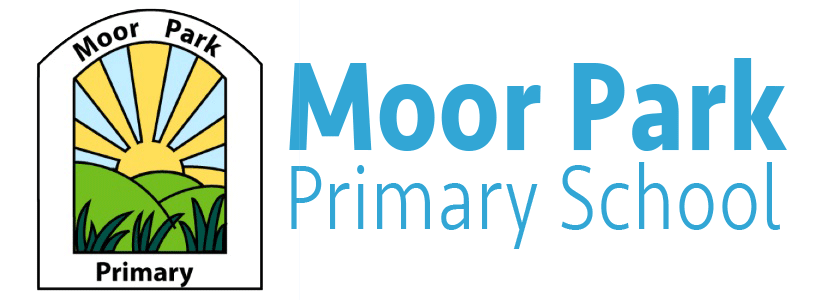 Reception Fortnightly NewsletterTerm: Autumn term 1      Week: 7            Date: 09.09.20Welcome to our Newsletters:Miss Cross and Miss Horrocks have been very impressed with the children this week, they have all been brilliant and have thoroughly enjoyed our theme of feelings/emotions. They have continued to settle into school and have become more familiar with their new surroundings and routines.Can we thank you all again for your understanding with our drop off and collection routines and rules. Could we remind parents that if someone different is going to be collecting your child from school, can you please let the teacher know either at drop off or home time or ring to let the office know.Thankyou. 